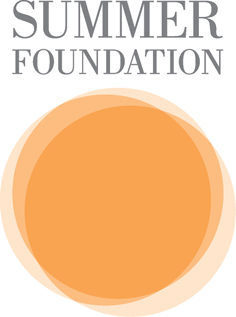 Communications Officer | Position Description	Employment Type: 	Full TimeTerm:			12 monthsLocation: 		Box Hill, Victoria Reports to:		Chief of StaffWorks with:	Summer Foundation staff, young people with disability (including Summer Foundation Ambassadors), family members, and media, external parties such as service providers, editors, photographers, cameramen etc.Purpose:	To raise community awareness of the issue of Young People in Nursing Homes, and to generate support for the key messages and strategic priorities of the Summer Foundation.  About the Summer FoundationEstablished in 2006, the key aim of the Summer Foundation is to change human service policy and practice related to young people in nursing homes. The Summer Foundation utilises a range of strategies to influence health, housing, aged care and disability service policy and practice related to this target group.  The Summer Foundation’s four key strategies to preventing young people being forced to live in nursing homes are: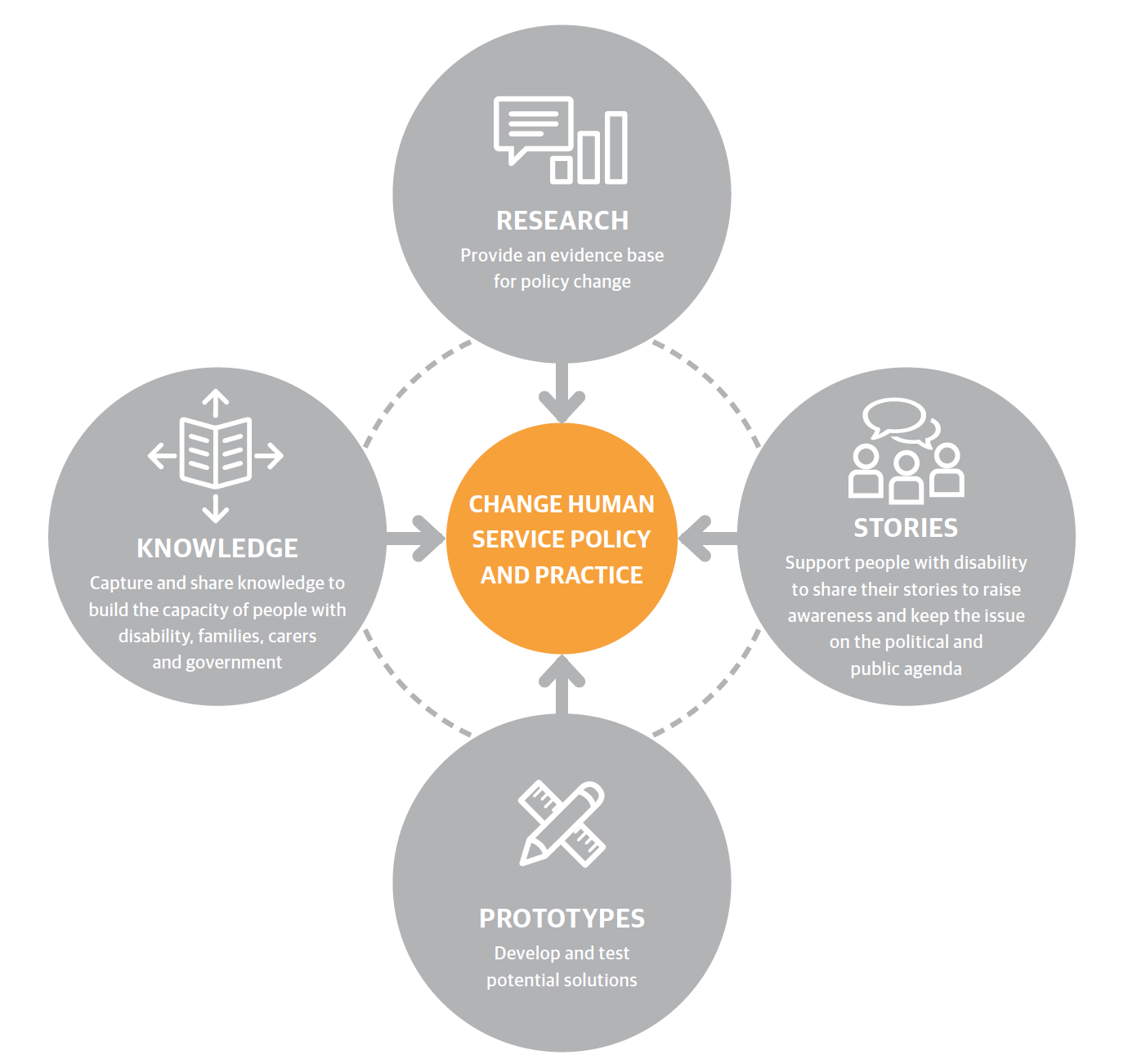 Research ~ Our research underpins our work and provides an evidence base for policy and practice change.Stories ~ Enabling young people with disability and their families to tell their stories and disseminating these stories is a powerful and effective tool for influencing the general public, decision makers and politicians. Prototypes ~ We design and pilot potential solutions and then evaluate them through action research. This is an iterative process which involves: designing, building, evaluation and learning.Knowledge ~ We capture, document and disseminate the knowledge generated from our research and prototypes in order to encourage others to replicate and scale our workAbout the Position The Communications Officer position is a “hands on” role, which focuses on external communications.  The role will manage social media and online platforms along with editing & developing written communication. Content development will be both for written and video formats.Responsibilities & DutiesDevelop and manage content and strategy for all social media channels including monthly analyticsAdvanced copy writing for a variety of communications materials such as reports (including the Summer Foundation annual report), brochures, re-purposing philanthropic submissions, email marketing, flyers and newsletters Advanced editing for a variety of communications materialsProactively undertake media monitoring and scanning of relevant sources of news, information updates and ideas relevant to our work. Includes sourcing and filing copies of all media articles and clips Summer Foundation is involved in generating with permission to distribute through Summer Foundation communication channelsDeveloping written media pitches and releasesResponsible for consistent brand representation and management Basic video editing skillsEvent co-ordination (for events across the organization) Skills and Experience EssentialRelevant tertiary qualifications in Marketing, PR or CommunicationsMinimum of 5 years work experience in a PR/communications capacity Recent experience working within the disability sectorConfident and competent user of technology (including video editing software, Wordpress, MailChimp and various social media channels and management platforms such as Buffer and Hootsuite) Strong communication skills & presentationAdvanced writing and editing skillsAble to work within a team effectively as well as autonomously and produce content of a high standard. Able to work efficiently with strict deadlines Strong organisational and time management skillsDemonstrated relationship management experienceDemonstrated brand management experienceCurrent police checkDesirableExperience working with people with disabilityInvolvement or experience with the issue of young people in nursing homesKey Values and CompetenciesComplex problem solving skills Develops and maintains effective networks with internal and external stakeholdersPassionate about making an impact in relation to improving the lives of people with disability and their familiesEmbodies integrity, professionalism and dedicationCommits to growing a movement that will resolve the issue of young people in nursing homesSupports, informs and empowers people with disabilities and their families is key to resolving the issuePreserves our credibility is paramount; we are committed to integrity in our relationship with others and the preservation of factsShares credit and power with the organisation and other organisations Collaborates with other non-profits to increase funding for the disability sector rather than compete for scarce resourcesShares knowledge, skills and leadership with other organisations.Other Relevant InformationThe position description is indicative of the initial expectation of the role and subject to changes to Summer Foundation goals and priorities, activities or focus of the job.The Summer Foundation encourages applications from people with disability.Application ProcessPlease submit your written application together with your resume no later than 5pm 30th March 2017 to:Natasha Hendricks Executive Assistant to Chief of Staffnatasha.hendricks@summerfoundation.org.au